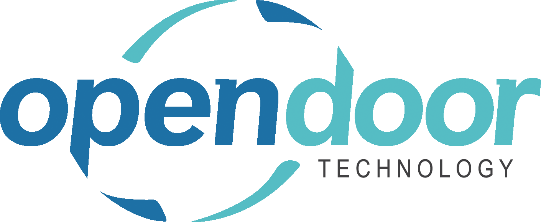 ODT InterCompanyNorth AmericaRelease Notes V10.0.0.0Open Door Technology 200, 7710 5 Street SECalgary, Alberta T2H 2L9877.777.7764www.opendoorerp.comWhat’s NewAdded license enforcement for ODTIC Issues ResolvedResolved issue with Balance Accounts in Intercompanies SetupImproved validation when using Intercompany Bank AccountsUpcoming Releases – Planned Modifications and New FeaturesAdd Intercompany to Standard Purchase and Standard Sales journalsAdd ability to reverse and correct dimensions on Intercompany entries 